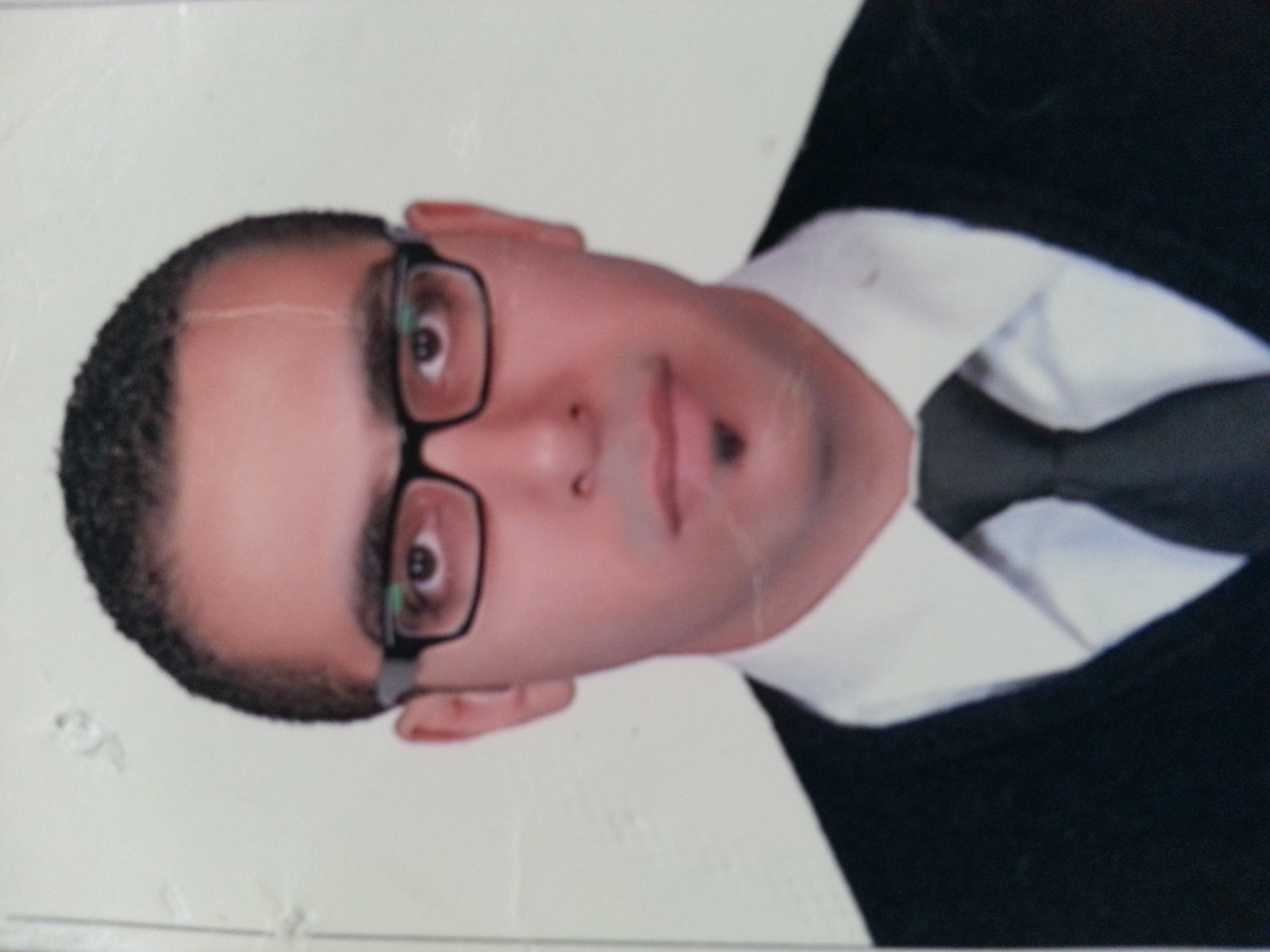     AhmedAhmed.373437@2freemail.com  * Personal Data: Date of birth        :  14th January 1986Nationality           :  EgyptianMilitary Status     :  Exempted Marital Status       :  Single* Academic Qualification:B. Sc. in Veterinary Medicine,  university (June 2009) *Experience & career history:Veterinary Surgeon / Partner at “Pet’s Valley” small animal veterinary clinic (May 2015 till now).Responsibilities1) Clinical procedures:*Examination, diagnosis and treatment of pet animals – including handling & restraining patients -*Laboratory analysis.*Diagnostic X-ray and sonography.*Preventative procedures:-Vaccination programs.- Deworming programs.- Control of external parasites.*provide client education including nutritional and behavioral advice.*Perform Euthanasia.2) Surgical procedures:# Surgery of the Skin• Primary Wound Closure / Lumpectomy / Basic Flaps# Abdominal Procedures• Exploratory Laborotomy / Inguinal Hernia / Umbilical Hernia / Splenectomy / Abdominal Lymph NodeRemoval and Biopsy# Surgery of the Digestive System* Biopsies / GDV / Gastrotomy / Incisional Gastropexy / Intestinal Foreign Bodies Removal / IntestinalResection and Anastomosis / Obstipation Surgical / Colopexy# Surgery of the Reproductive Sys* Ovariohysterectomy and Castration / Cryptorchidism (inguinal and abdominal) / Cesarean Section(left flank and midline) / Pyometra / Episiotomy / Mamectomy (partial and complete)# Surgery of the Urinary Tract• Cystotomy / Cystostomy Tube Placement / Urethrostomy (scrotal, prescrotal and perineal)# Perineal Procedures*Anal Sacculectomy / Perineal Hernia / Rectal Prolapse / Tail Amputation# Surgery of the Head and Neck• Oronasal Fistulas / Cleft Palate / Eye Enucleation / Entropion, Ectropion, Entropion, EctropionComplex / Cherry Eye / 3rd Eye lid Flap / Ear Haematoma / Lateral Ear Canal Resection / Vertical EarCanal Resection / Brachycephalic Syndrome Surgery / Elongated Soft Palate# Miscellaneous Procedures* Declawing / Dewclaw Removal / Amputations (fore and hind limb) / Elbow Hygroma# Dental Procedures* Teeth Cleaning / Tooth Extraction# pre and post operative care.3) Traveling procedures:*Health certificates, microchip and rabies titer testing for traveling animals.4) Management responsibilities :*Mentoring junior veterinarians and distribute tasks.*Medical training of staff.*system implementation and monitoring of effectiveness.Veterinary Surgeon at “Pet Vet” small animal veterinary clinic ( June 2011 till April 2015 )* Skills: Computer skill : Windows Operating Systems (Excellent).Microsoft Office Pack.●   Language skill: English: Excellent command of both written and spoken.Arabic: Mother tongue.References are available upon request. 	 